» Machines dangereuses – Travaux réglementésDéclaration de dérogation aux travaux interdits pour les jeunes de15 à 18 ans en formation professionnelleRendez-vous sur le site de la Direccte de votre région .Pour la Bourgogne-Franche-Comté :  http://bourgogne-franche-comte.direccte.gouv.fr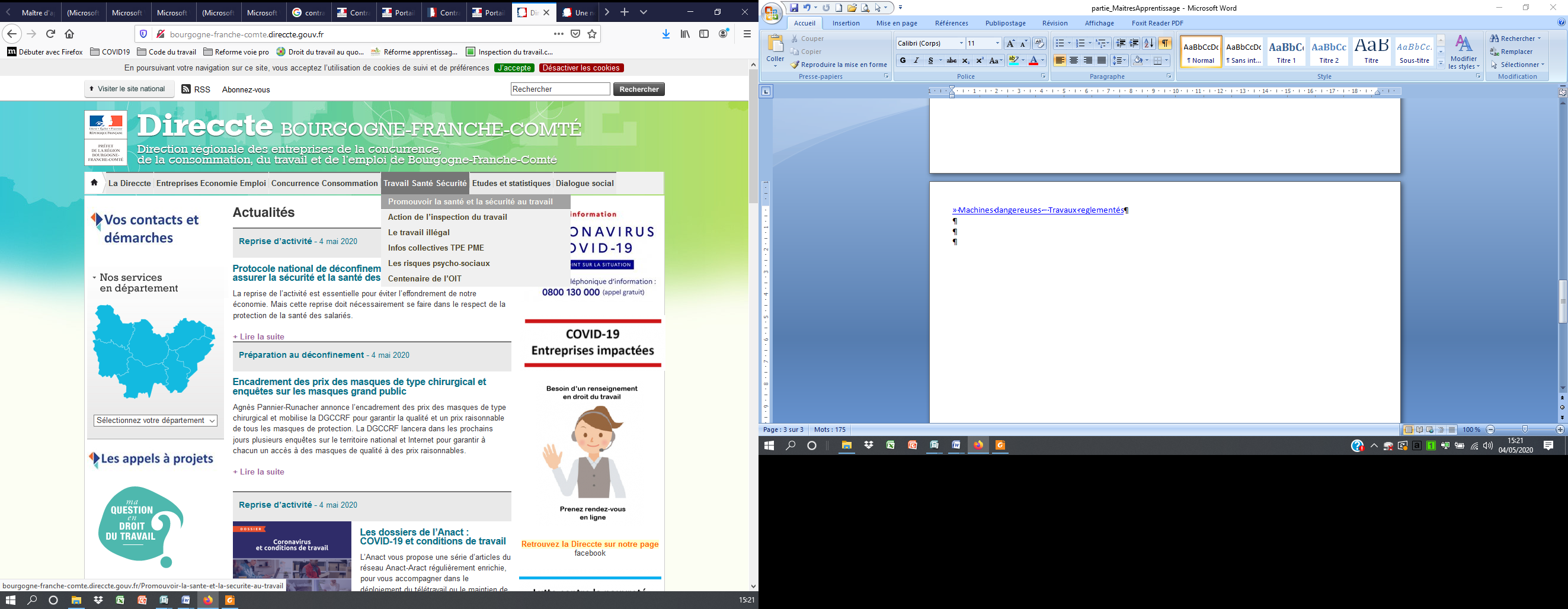 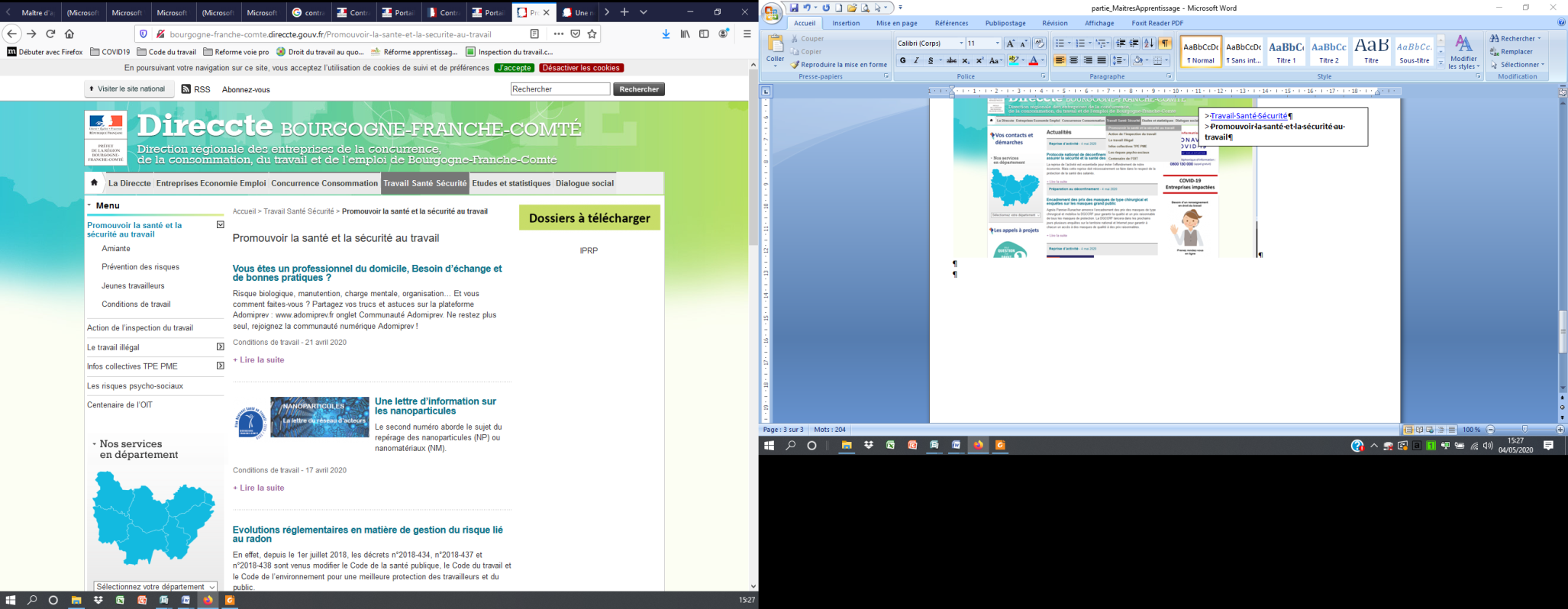 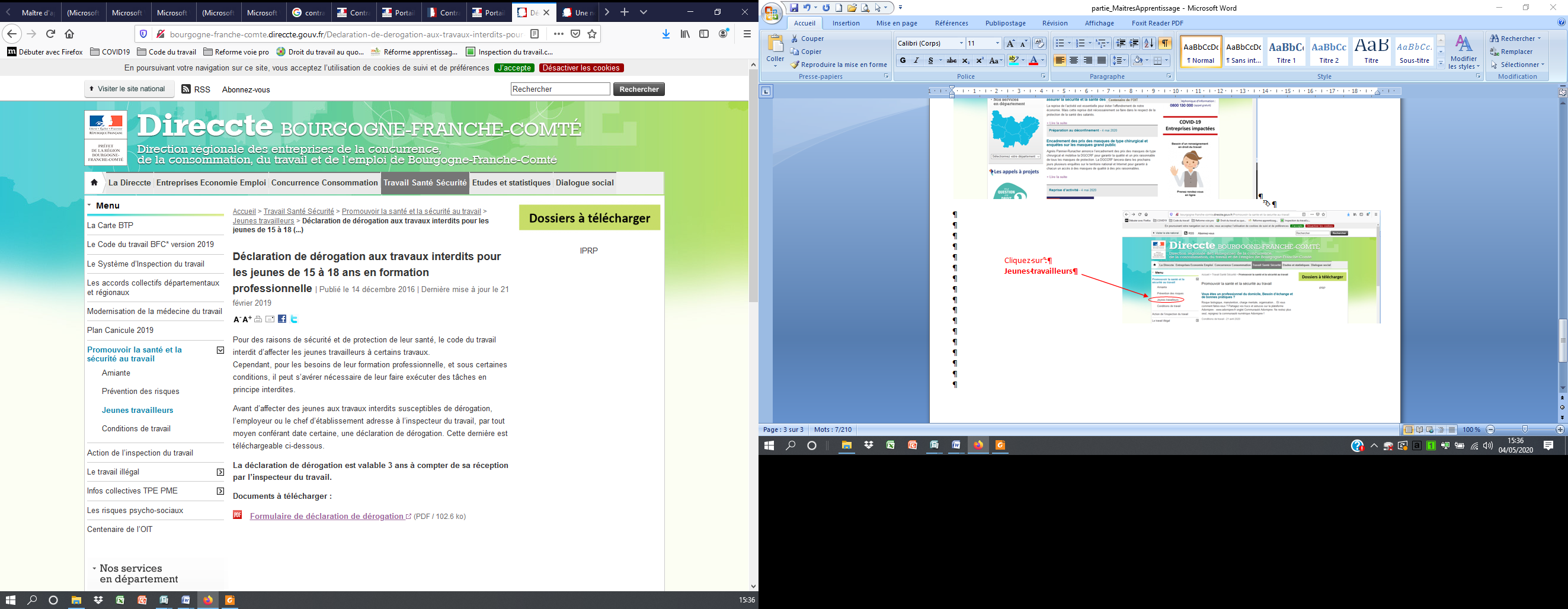 